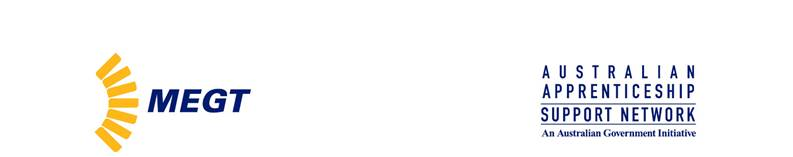 EXPRESSION OF INTERESTSkilling South Australia Initiative - I GOT BUILTName:	Mobile:	Address:	Suburb:	Postcode:	Email address:	USI Number:	DOB: ______________________________________________________Time since last worked or left school:	Are you currently receiving Income support from Centrelink:	LICENCE (L'S (hours), P'S:	Car: 	Have you completed a Cert 2 in Construction:	White card:	Work readiness level (Work ready, Moderate, Support needed):	Family or Friends in the Construction Industry:	Worked in the Industry previously:	Hobbies:	Currently have casual/ part-time employment:	Aspirations/ Where do you see yourself in the future:						Highest level of Education:			Why are you interested in the program:						Additional Information:						****Please attach your resume & a copy of photo identification***and send to “Toriwarkill@megt.com.au or Matthewfairhurst@megt.com.au”